МУНИЦИПАЛЬНОЕ БЮДЖЕТНОЕ ОБЩЕОБРАЗОВАТЕЛЬНОЕ УЧРЕЖДЕНИЕ ГОРОДА РОСТОВА-НА-ДОНУ «ШКОЛА № 26                                                                                     УТВЕРЖДАЮ
                                                                                      Директор МБОУ «Школа № 26»                    _______________Зиновьева Е.В.                   «____»________________ 20__ г. ПОЛОЖЕНИЕ О ДЕТСКОМ МОЛОДЕЖНОМ ОБЩЕСТВЕННОМ ОБЪЕДИНЕНИИ «ЮНЫЕ ПАТРИОТЫ РОССИИ»1. Общие положения1.1. Детское общественное объединение «Юные патриоты России (в дальнейшем – ДОО ЮПР) - разновозрастное, общественное, добровольное, самоуправляемое объединение детей и подростков. Создано на основе общности интересов в области духовно-нравственного, гражданско-патриотического воспитания подрастающего поколения, содействия реализации государственной молодежной политики, и социального становления своих членов для достижения целей и задач, определенных настоящим Положением.1.2. В своей деятельности ДОО ЮПР руководствуется Конституцией РФ, Гражданским кодексом РФ, Федеральным законом РФ «Об общественных объединениях», Уставом МБОУ «Школа № 26» и настоящим Положением. 1.3. Деятельность ДОО ЮПР основывается на принципах добровольности, равноправия, самоуправления и законности. В рамках установленных законодательством, ДОО ЮПР свободна в определении своей внутренней структуры, форм и методов деятельности.1.4. ДОО ЮПР имеет свой эмблему, девиз, правила.2. Цели, задачи и направления деятельности ДОО ЮПР2.1. Целью создания и деятельности ДОО  ЮПР является формирование активной гражданской позиции обучающихся и воспитание чувства патриотизма к Родине.2.2. Задачи ДОО ЮПР:расширение образовательного пространства школы через вовлечение учащихся в общественно-значимую деятельность; формирование социальной компетенции обучающихся; включение учащихся в различные сферы социальных отношений, социальную практику; активная социализация учащихся: умение активно включаться в систему общественных отношений, расширять и углублять связи с людьми и разными сферами жизни общества;формирование у обучающихся уважительного отношения к истории и традициям Российского государства2.3. Основные направления деятельности ДОО ЮПР:организация и проведение мероприятий патриотического характера; помощь ветеранам и сотрудничество с ними; изучение истории своего края; организация поисковой работы, сбор материалов для школьного музея «Страницы истории».2.4. Для достижения своих целей ДОО ЮПР вправе:свободно распространять информацию о своей деятельности;проводить собрания, акции, фестивали, выставки, конкурсы, слёты;осуществлять любую другую деятельность, не запрещённую действующим законодательством, и направленную на достижение уставных целей.3.  Принцип деятельностиДеятельность ДОО ЮПР строится на следующих принципах: добровольности, равноправия всех членов, соуправления, законности и гласности; приоритета общечеловеческих ценностей, а также интересов обучающихся Школы; обеспечения сотрудничества детей и взрослых с преобладанием защиты интересов детей;учета возрастных и индивидуальных способностей;стремления к сохранению национальных традиций.4. Члены ДОО «ЮПР, права и обязанности членов ДОО ЮПР4.1. Членом ДОО может быть любой учащийся школы, признающий Положение ДОО и желающий активно участвовать в его работе.4.2. Каждый член ДОО имеет право на свободный выход из ДОО.4.3. Членство может быть прекращено в случае нарушения настоящего Положения, а также осуществления деятельности, противоречащей целям и задачам ДОО.4.4. Члены ДОО ЮПР имеют равные права и равные обязанности.4.5. Члены объединения имеют право: участвовать во всех мероприятиях; открыто и корректно выражать свое мнение, высказывать свои предложения;участвовать в работе других организаций, если членство в них не мешает реализации целей объединения;запрашивать и получать информацию о деятельности ЮПР;получать консультационную, информационно-методическую помощь;получать содействие в осуществлении связи с другими детскими организациями.4.6. Члены ДОО ЮПР обязаны:соблюдать Положение о ДОО ЮПР;принимать участие в деятельности ДОО ЮПР;выполнять решения руководящих органов ДОО ЮПР;способствовать своей деятельностью повышению эффективности работы ДОО ЮПР;не совершать действий, наносящих моральный или материальный ущерб ДОО ЮПР, воздерживаться от деятельности, противоречащей целям организации.5. Организационная структура и руководящие органы ДОО ЮПР5.1. Высшим руководящим органом ДОО ЮПР является Совет, которая проводится не реже двух раз в год. 5.2. В компетенцию Совета входит решение всех вопросов, относящихся к деятельности ДОО ЮПР, в том числе принятие Положение, избрание руководящих органов, прием в члены ДОО и их исключение, определение основных направлений деятельности, планирование, анализ работы. 5.3. Решение Совета принимается простым большинством голосов в присутствии не менее 2/3 членов ДОО ЮПР.5.4. Председатель Совета:избирается на заседании Совета;обеспечивает реализацию выполнения решений руководящих органов (заседаний Совета);созывает заседание Совета и руководит его работой;отчитывается о проделанной работе;выполняет иные функции, с целью реализации настоящего Положения6. Порядок внесения изменений и дополнений в ПоложениеЛюбой член ДОО ЮПР может внести предложение об изменении Положения. Решение об изменении Положения правомочен принимать Совет простым большинством голосов.7. ПРЕКРАЩЕНИЕ ДЕЯТЕЛЬНОСТИ ДОО7.1. Реорганизация ДОО осуществляется по решению Совета  не менее 2/3 голосов от числа членов ДОО ЮПР.7.2. Ликвидация ДОО может быть осуществлена решением  Совета, если за него проголосовало не менее двух третей членов ДОО.Приложение 1Символика объединения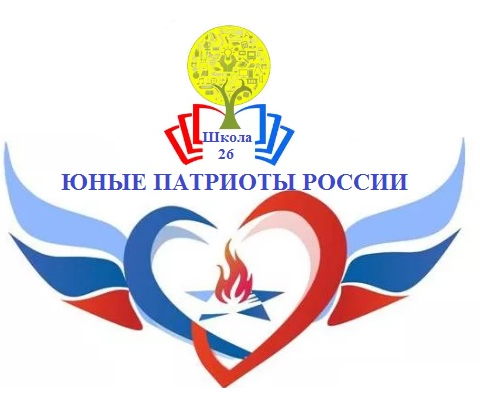 